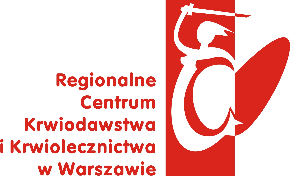 ………………………………, dnia …………………... 2021 r.Harmonogram działań promujących honorowe krwiodawstwo w ramach ogólnopolskiej kampanii „TWOJA KREW  – MOJE ŻYCIE”, realizowanej 
w oparciu o program Ministra Zdrowia 
pn. „Zapewnienie samowystarczalności Rzeczypospolitej Polskiej 
w krew i jej składniki na lata 2021 – 2026” – w 2021 r.Współpracownik RCKiK w Warszawie ul. Saska 63/75:……………………………………………..…………………………………………………………………….…….Pełna nazwa…………………………………….………………..………………………….………………………………………………Miejscowość, ulica, kod pocztowyOsoba do kontaktu: …………………………………………………………………………………………………………………….……Imię i nazwisko, nr telefonuPotwierdzam gotowość przeprowadzenia akcji promocyjnej zgodnie z ustaleniami zawartymi 
w powyższej tabeli. Harmonogram proszę przesłać na adres:  e.lelujka@rckik-warszawa.com.pl							…….……..…………………………………………………………								     Data i podpis, pieczątkaRodzaj emisji 
(spot TV, spot radiowy, plakat)Rodzaj nośnika(strona internetowa, radio, inne - jakie, plakat - miejsce usytuowania)Data emisji 
(miesiąc, rok)Liczba emisji 
(w ciągu dnia/miesiąca)